Commonwealth NewsletterMay 2022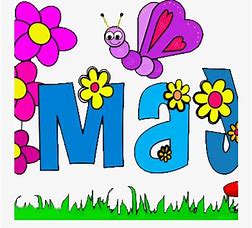 CommonwealthUnited Methodist Church2434 Commonwealth Ave.Charlotte, NC 28205-5132704-376-4924Rev. De Hillyer - Interim Minister980-253-4724 – Email: Friartuck43@gmail.com Rev. Patience Brumley - Pastoral CareOffice Hours:Monday - Thursday (9am to 1pm)From the Hill . . . As I grow older, it is amazing to realize how many people I have met in my life. At each move, I have had to say goodbye to some and hello to others. At each move, some of those we left behind had become family in the truest sense.A transition involves not only going to a new community, but to a new home, new neighbors, and new church members. It is often difficult to form new relationships that have depth, but much easier to reestablish old ones. At issue is the simple question, “Why don’t we, then?”Why don’t we keep up with those persons who have brought so much meaning to our lives? Is it that we become burdened with the responsibility of maintaining the necessary level of involvement? Our intentions are good. We say that we want to get together. We plan to attend services at the church. Homecoming was on our calendar.What keeps us from following through? Are our lives so fast-paced that we no longer place a high priority on family and friends? Do we believe that we can live to ourselves, thinking that we do not need others to bring us joy? While there is a certain ring of truth to this, we do need one another if life is to be fulfilling. Growing old and being alone are not healthy choices.When most of us unite with a church, we do so because of the people who are members of that family. Not only do we feel loved and accepted, but we can also offer love and friendship in return. We feel welcome. We look forward to what our church offers, and seek to get involved. We feel good knowing that there are needs that we can help meet, be they financial or service-oriented. It is healthy to be committed to a worthy cause outside of yourself.Be honest. Why did you join Commonwealth UMC? Whether active or inactive, what is it that makes you want to remain a member? How are you serving right now? Are you attending with any regularity? Of what importance is there in the relationships that you have fostered and nurtured over the time that you have belonged? Are you growing more deeply involved, slipping away, or inactive?Perhaps it’s time that we pick up the phone and call a long-lost relative or friend, make plans to get together with them, and see how rich and rewarding an experience it is. Then we may get back in touch with how important family and friends really are, and how we so easily take one another for granted.Perhaps we need to plan to attend Sunday School and worship weekly, realizing that it is in our best interest and the interest of our church for us to do so. Our time with family is so rewarding and it takes such little effort. The same can be said for your church family. You may actually enjoy it and feel once again that you are where God wants and needs you to be.Blessings and peace, De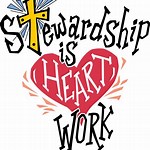 StewardshipApril 3, 2022Offering - $1,350.50April 10, 2022Offering - $1,381.00April 17, 2022Offering - $1,643.00April 24, 2022Offering - $727.00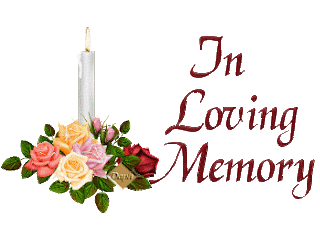 MemorialsIn loving memory of Leonard LayeBy:  Jean Parker	In Loving Memory of Leonard LayeBy:  Ruby H. AgnewIn loving memory of Leonard LayeBy:  Peggy LambethIn loving memory of Leonard LayePhillip W. WhitesellIn loving memory of Alma HorneBy:  Rita C. StokesIn loving memory of Alma HorneBy:  The Stone FamilyAnn, Clay & DaleIn Loving memory of Alma HorneBy:  Ruby H. AgnewOur prayers go out to the family of Alma Horne, who passed away on April 19, 2022. Her funeral was held on Saturday, April 23, at Gethsemane Cemetery and Memorial GardensOur Prayer ListRuby AgnewPerry Laine Coxe (Bob & Jackie’s Great Granddaughter)Jack Harwell (Ruby Agnew’s brother)Pat Inman (Jackie Samuels’ sister)Nadine Starnes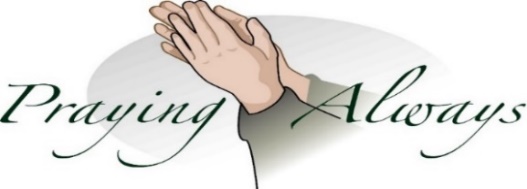 If you know someone that needs to be added or removed, please let the church office know.Shepherd’s Group MeetingThe Shepherds Group will meet Sunday, May 15, following our Worship Service with Janice in her home. A light lunch will be served. Our Shepherds should please come prepared to share information they may have regarding any of our Church Family Members that need our prayers and attention.  We will revise the current list and get it printed for each member of our group.  If anyone would like to join the Shepherds, please feel free to come on the 15th.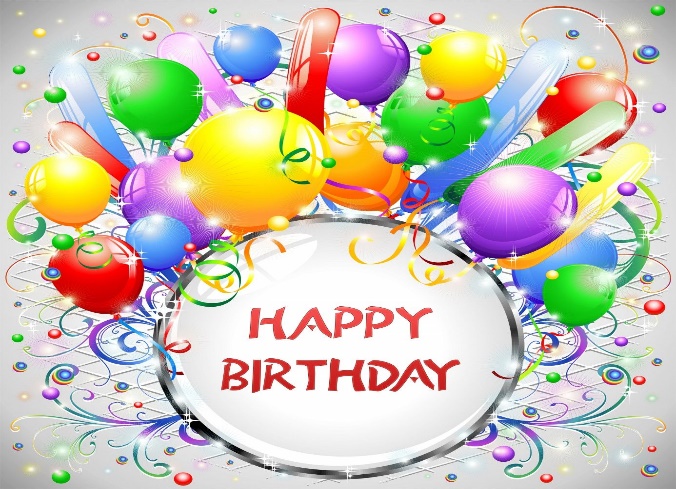 May Birthdays			  4        Janice Rose			11      Patience Brumley			14      Robert Kurt			15      Nadine Starnes			17      Hannah Beaver			22      John BeaverJune Birthdays			  5     Margie Medure			13     Toni Batts			16     Donna Pruitt			20     Sandy Painter Kurt			20     Connie Hartsell			23     Jonathan Beaver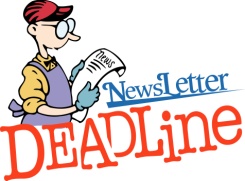 30th Newsletter DeadlineMay 5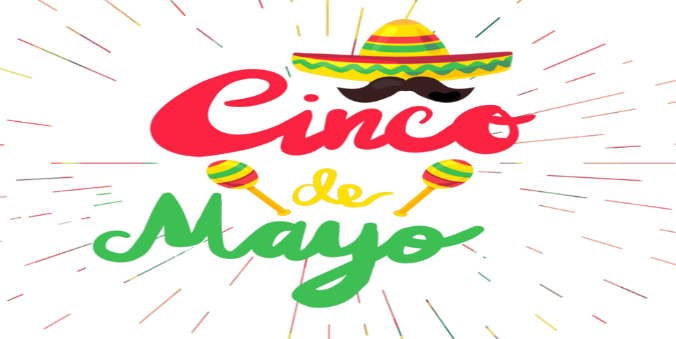 May 8Mother’s Day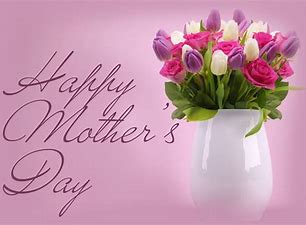 Special Mother’s Day Quotes:“Mother love is the	        “Motherhood! fuel that enables a 	         All love beginsnormal human being	         and ends to do the impossible!	“       there!”By:  Marion C. Garretty	          By: Robert Browning“My Mother, my friend so dear,throughout my life you’re always near.A tender smile to guide my way. You’re the sunshine to brighten my day. Happy Mother’s Day!”May 30Memorial Day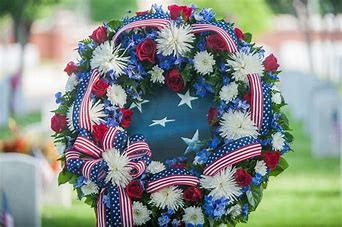 “Our flag does not fly because the wind moves it. It flies with the last breath of each soldier who died protecting it.”-Unknown“It takes the best in each one of us to make the best world for ALL of us.”-UnknownDisbanding our Adopt-a-Street Program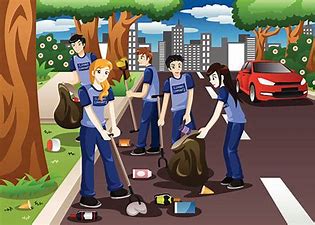 As of April 18, 2022, we have disbanded our Adopt-a-Street Program with the city’s Housing & Neighborhood Services Department (Keep Charlotte Beautiful) after 7 years of service.  We originally had 8 members of our congregation to work on this team.  However, we dwindled down to only 5 this past clean-up day on March 9.  We enjoyed keeping the streets clean near our church 3 times a year.  Our neighbors often stopped to say how much they appreciated what we did.